  SUMMER SERIES HOSTED BY ALDERSHOT SKI RACE CLUB                   Sunday 20th June 2021Aldershot Ski Race Club				c/o Alpine Snowsports Aldershot 	Gallwey Rd, Aldershot GU11 2DD		Race Details Listed on www.gbski.comEntry Age GroupsSnowsport England Covid-19 Step 2 Rules – All age Group Outdoor Competitions PermittedA Parent/Guardian must be present on site for the duration of the group attendance where racers are under 18.2021 Covid-19 Group Race FormatIndividual Slalom 3 Runs	U12 and below with Stubbies	U14 and above with Full GatesRun FormatBatch Groups of up to 23 Racers3 Runs taken in bib order every runResultsU12 and below results based on best time to countU14 and above results based on best 2 times from 3 runsPrecise Racing will be supporting our 2021 Race Series and have generously offered a FREE 4-day race camp experience to any of their UK Race Camps, at all five of our races. At each race, Precise Racing will select a winner, at random, through a bib draw. To win, simply enter the race!The list of Precise Race Camps can be found at www.preciseracing.co.uk/open-ski-campsTo contact Precise, please email emily@preciseracing.co.ukProgrammeTHE GROUPINGS HAVE BEEN SET SO THAT WHERE POSSIBLE SIBLINGS ARE KEPT TOGETHER, WHERE THIS IS NOT, THEY ARE IN THE FOLLOWING GROUP (STUBBY/FULL GATE)The time slots have been set and there is no room for late arrivals.Please allow enough time to arrive at slope car park and change in your car for your allotted start time.Collect Bib from entrance of slopeOpen Practice at top of slope 2 (Ensure bibs are worn at all times)3 consecutive runs in bib orderBibs to be left in box at bottom of slope (Unreturned bibs will be charged £25)Return to car park Leave site (as per map instructions)Results Posted on www.skiresults.co.uk/www.gbski.comSnowsport South Race Rules Apply Plus – Flag DSQ indications: Re-runs at discretion of Jury: Only Racers in Start Area: Ski Poles must have rubber bungs: No waxing other than in allocated areas: No BBQ’s AllowedPLEASE READ RACE FORMAT, COVID-19 PRECAUTIONS  & SLOPE REGULATIONSRace Format – Amended 2021 Covid-19 Grouped Race FormatDue to current restrictions and safety guidelines, this event will operate in an amended format as developed and trialled by ERSA and adopted by Snowsport England.The race will be split into groups, and each group scheduled with an on-site arrival time, bib collection time, allocated open practice time, and then will race three runs on the same course, followed by enough time to leave the venue.After the entry systems closes, the running order will be determined, and the bib numbers allocated and published online, along with a full acceptance list and event timetable. This will show the earliest on-site start time for each group, with a programme for each round of races and the latest time for leaving site. This event, and any future races, can only operate if everyone follows what is requested of them to meet restrictions and guidelines. Please follow all on site instructions.Following open practice there will be a period of 5 minutes to enable each group to get to the lift queue. In bib order, each group will race all three races runs consecutively, with overall times recorded by the race organisers. After completing their runs, racers will be required to leave the slope before their designated time, making space for subsequent groups of racers who will be arriving for their allocated time slot.Racers may carry skis to the top between runs but must not have more than one pair of skis in the start area at any one time and may not return to the start after their third run. There is no ability to leave items at the top of the slope for collection at a later stage, items left will be disposed of under Covid Rules. No one other than racers may be in the start area at any time.Results will be calculated by the end of the day and published to www.skiresult.co.uk and www.gbski.com. Results will be based on the following criteria U12 and below results based on best time of the 3 runs and for U14 and above results based on best 2 times from 3 runs.Snowsport South have decided that no prizes will be awarded on the day. They will either passed on a member from you club or presented that the next race.IT IS SNOWSPORT SOUTH INTENTION TO MAKE THIS A COVID-19 COMPLIANT AND SAFE RACE, HOWEVER THIS REQUIRED ALL WHO ATTEND TO BE COMPLIANT AND FOLLOW NATIONAL, LOCAL AND RACE GUIDELINESPLEASE ALSO REMEMBER THE OFFICIALS ARE ALL VOLUNTEERS AND RUN THESE EVENTS TO GET EVERYONE BACK SKIING AND RACING – PLEASE FOLLOW THEIR GUIDANCEAll queries please contact Andy Putman on putman4ski@gmail.co.ukRace and Site-Specific InformationAll skiers are to wear gloves when using the ski lifts. Lift hanger will be cleaned prior to the start of event.Only one pair of skis will be allowed at the top of the slope, no 2nd pair allowed. Similarly, no ski prep equipment will be allowed to be left up the top of slope, as after the 3rd run you will not be able to return to the top of slope to collect. There will be no opportunity to service skis between runs. No parents or other helpers allowed on the slope or within the start,Competitors not present at start when called will not be allowed to start and will forfeit that run.All left/lost property will be collected and bagged and disposed of under Covid-19 Rules.Bibs are to be removed by the racer at the end of their third run and placed in bib collection box. Lost bibs will be charged at £25.Should the event be cancelled due to changes in Government and SE rules, entry fees will be refunded, or held over for a future Snowsport South race entry.Anyone requiring ski equipment from the centre contact on email bookings@alpinesnowsports.co.uk with their ski size, boot size, DIN setting and arrival time in advance, if they are unsure of their DIN setting them we will need their height in cm and weight in Kg, that way we can set up and sanitise the equipment ready for their arrival.Please be aware no Gazebo / Tents are permitted.The café at the centre will be open serving Hot & Cold drinks and Bacon Rolls. Please follow the oneway system set up in the main building.Also Ski Bartletts will be present as usual at the race, selling bungs should forget yours as well many other items.  Entering  / Leaving the sitePlease could we ask all racers and parents to enter the slope through the large side gate, where you can collect your bibs.Ski Racers can then join Slope.2 and ski down to the main slope once an official has given the go ahead.Parents if you can walk down the steps and follow the arrows around the bottom of the slope and up the grass slope where you can spectate socially distanced.Once racing has finished, please continue to walk up to the top of the grass bank and around the back of the slope alongside the main building to your car. 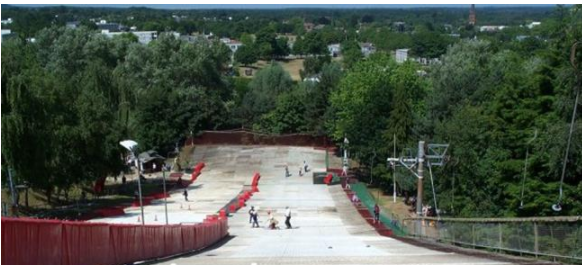 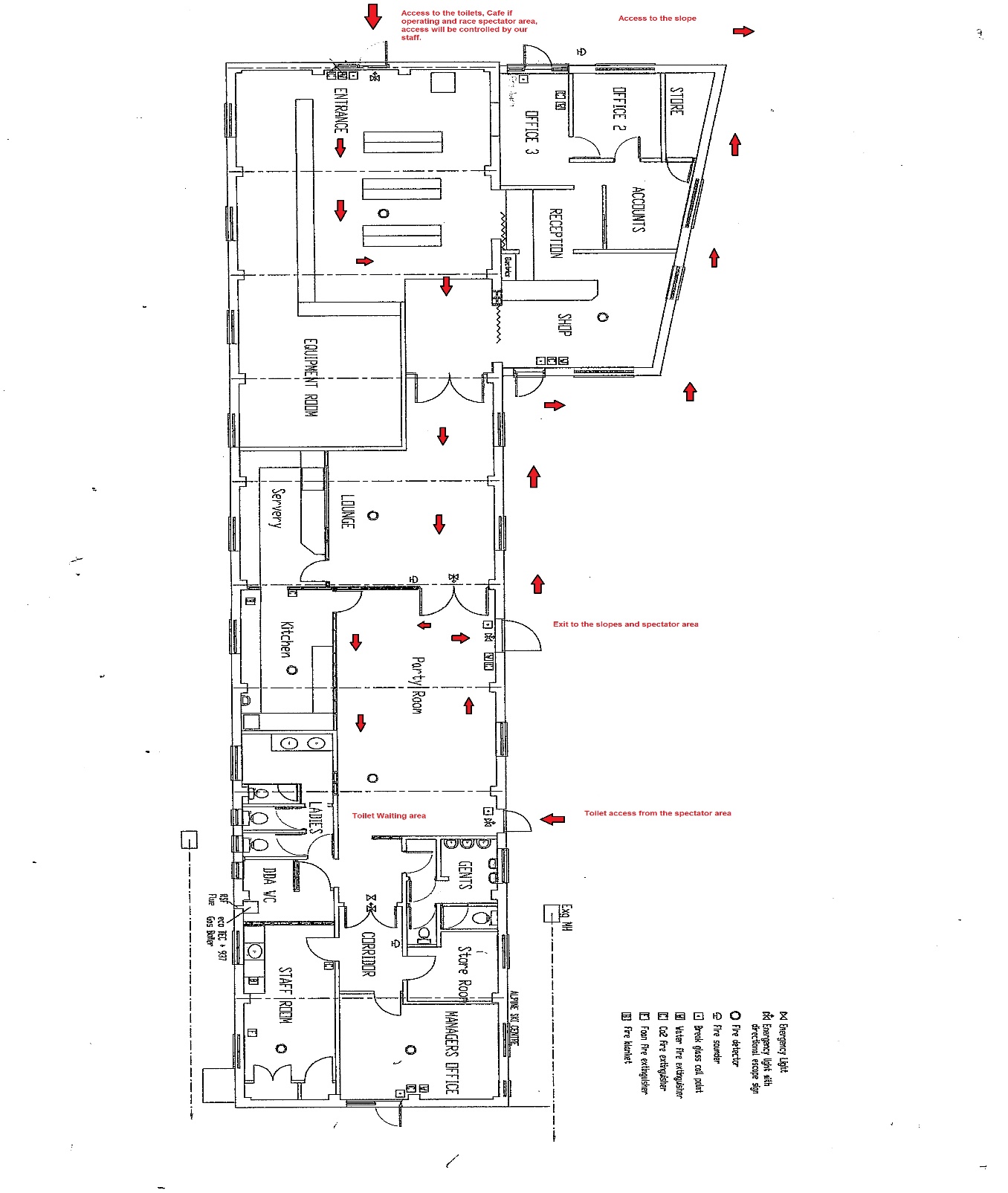 Group Name and Run NumbersEarliest Arrival TimeBib Collection TimeOpenPractice TimeRace Runs TimeLatest Departure TimeSTUBBIESALPHA:1-1908300830-08400830-08500855-09250940BRAVO:20-4009300930-09400930-09500955-10251040CHARLIE:41-6010301030-10401030-10501055-11251140LUNCH BREAKLUNCH BREAKLUNCH BREAKFULL GATESDELTA:1-2212301230-12-401230-12501255-13251340ECHO:23-4313301330-13401330-13501355-14251440FOXTROT:44-6314301430-14401430-14501455-15251540GOLF:64-8715301530-15401530-15501555-16251640